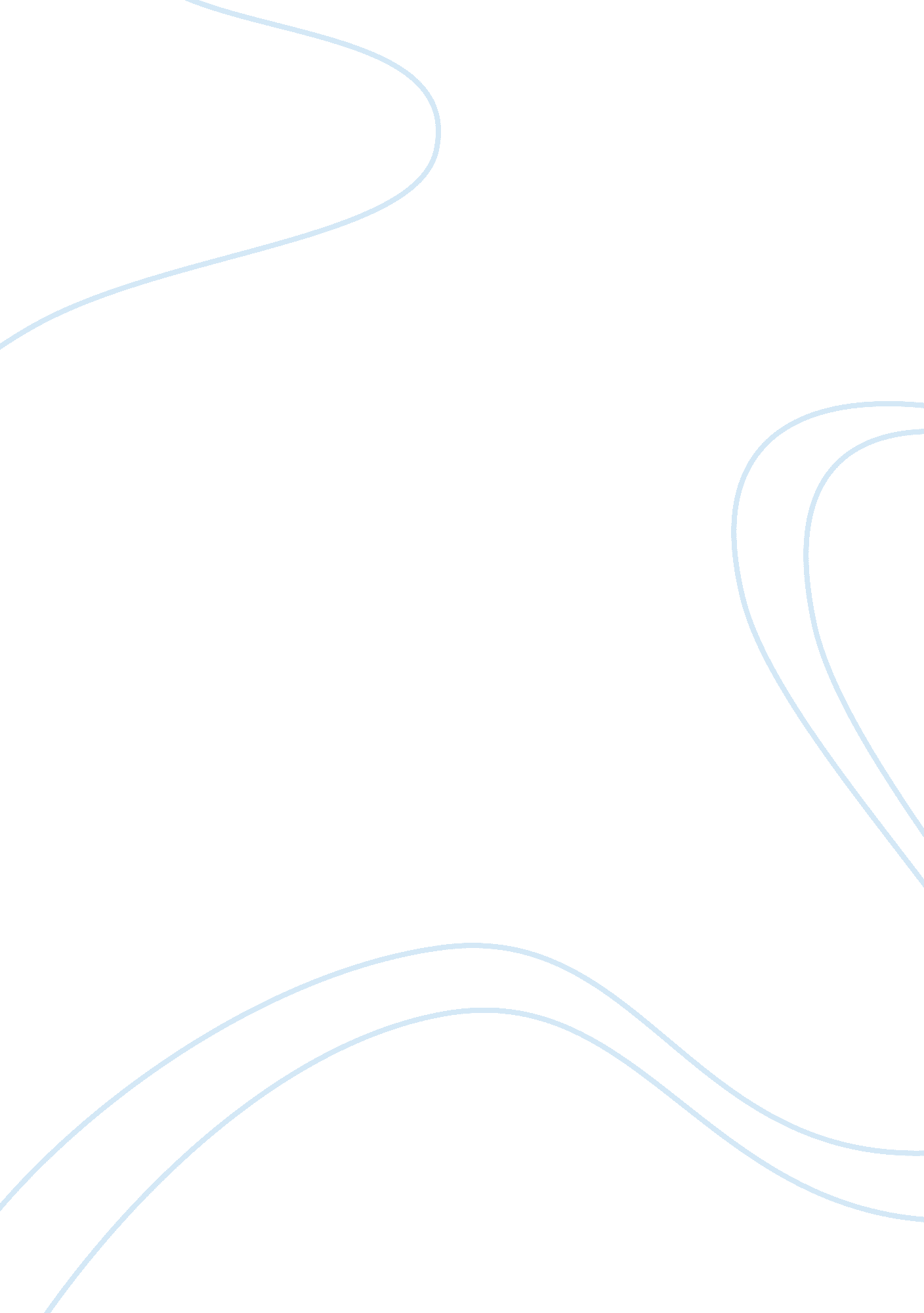 Chemical engineeringSociology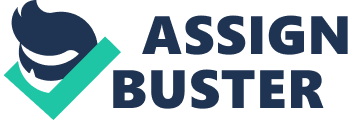 My background is very strong. I have earned A grades in my pre-calculus coursework and my instructor has written me an excellent recommendation letter. I enjoy challenges and, to be honest, the pre-calculus class was not very challenging for me. It was easy and I desire more advanced coursework and more challenging theories and problems. I believe that I can only improve myself by having new challenges. I am not afraid of difficult problems. Actually, I prefer difficult problems for simple problems. I am sure that I can succeed at this higher level. 
In addition to mathematics and engineering, I really love the sciences. I am very interested in chemistry and in biology. This gives me a broad background. I am not limited to only one field or area of specialization. I believe my broad interests make me a suitable candidate for the honors program. This is because I can use calculus concepts in a variety of academic situations. I am very interested in applying the concepts. 
I have no doubt that I can be a successful member of the honors program. First, I have proven that I am able to succeed at the highest levels offered to me so far. I am driven to perform well because I love the subject matter. I work hard, I do extra research, and I am by nature a curious person. What would life be like without curiosity 
I must also say that I am very thoughtful. I do not like to rush things. I like to think about a problem from many points of view. Sometimes, it may seem like this approach takes too much time. But I think it is important to consider a problem generally and then specifically. I like to think about how theories might be applied in different situations. I am a very disciplined student, but I can be creative, too. 
The final reason that I believe I will be successful is that I am interested in the history of ideas. I like to know how an idea started and how it has changed over time. I think my interest in the history of the ideas up to modern times will help me to be a better student. I can learn ideas from other students and share my own ideas and knowledge. I am a sociable person and would be successful in working individually and in groups. 